商是几位数太和县郭庙镇宋集小学  鲍经周教材内容：北师大版小学数学三年级下册第一单元P6-7页教材分析：本节课学习三位数除以一位数，商是三位数的除法计算。学生在前两节课已经学习了两位数除以一位数除法计算，本节课的被除数由两位数变为三位数，虽然基本方法是一样的，但数变大后学生容易产生错误。因此本节课的重点是引导学生进行估算和竖式计算，能判断商是几位数，确定商的最高位所在的数位，估计商的大致范围，减少计算的盲目性，提高自觉性。教科书呈现了“北京到四平动车运行路程和时间”的信息，并介绍了高铁的相关知识。围绕主题情境安排了三个问题。第一个问题是结合具体情境，先判断商是几位数，再尝试用多种算法求商；第二个问题是借助数的直观模型解释上述求商的算理；第三个问题是体会在确定商是几位数的条件下，一位数除两位位的竖式笔算的方法可以迁移到一位数除三位数甚至更多位数的情形。学情分析：小学三年级学生充满好奇心和对数学学习的激情，但他们由于受到认知水平的限制以及生活经验的缺乏，很难只通过课本和教师的直接讲授来学习，他们天生好动，思维活跃，喜欢动手，多通过直接体验、亲身实践来积累经验，对自己感兴趣的事会全身心投入，他们是由兴趣而进入学习过程的。学习目标：1.经历判断三位数除以一位数的商是几位数的过程，深刻理解除法的意义。2.借助两位数除以一位数的已有经验，探索并掌握三位数除以一位数的竖式笔算的方法。3.能用除法运算解决生活中的简单问题，发展应用意识。教学重点：探索并掌握三位数除以一位数的竖式笔算方法。教学难点：判断三位数除以一位数的商是几位数的过程 。	教学过程：一、创设情境，激情导入师：今天，淘气出了一个难题想考考大家，你们敢接受挑战吗？（PPT出示）下面4个算式有哪些相同的地方？还有哪些不同的地方呢？生1：相同的地方，它们都是三位数除以一位数的除法算式。生2：不同的地方，前两个算式的商是三位数，后两个算式的商是两位数。师：同学们真是火眼金睛，看来淘气想难住大家还真是不容易。那么，同样是三位数除以一位数的除法，有的商是三位数，有的商却是两位数，这是为什么呢？这节课，我们就来学习怎样判断商是几位数  板书课题（商是几位数）二、出示学习目标1.经历判断三位数除以一位数商的位数的过程，深刻理解除法意义。2.探索并掌握三位数除以一位数的竖式笔算的方法。3.能用除法运算解决生活中的简单问题。三、探究新知，提出问题1.（PPT：主题图）引入：师：同学们知道动车吗？谁来给大家简单地介绍一下？师：大家的课外知识可真丰富。动车的速度可快了，看，淘气乘坐着动车去旅游了！赶快看看，你能找到哪些数学信息？生：从北京去四平的铁路全长888千米，动车运行时间约6时。师：根据数学信息，你能提出什么数学问题？ 如何列式呢？数学问题：平均每时运行多少千米？列式： 888÷6【设计意图：由学生熟悉的现实生活情境引出问题，符合学生的年龄特点，激发学生的学习兴趣，增强学生学习数学的信心。】2.思考（一）：铁路全长888千米，行驶6时，估计一下每时行驶多少千米？ 要求：先独立思考，然后组员之间交流讨论，最后自由发言。【设计意图：学生了解了题目内容，明确数学问题之后，先让学生估算，目的是增强估算意识，更重要的是判断出商的位数，为接下来的试商、商在哪位上积累基本的活动经验。】出示小组合作要求：（1）自己试着判断一下888÷6的商是几位数，然后和小组的同学说一说，你是怎样想的？（2）三位数除以一位数，在什么情况下，商是三位数？（3）讨论结束，小组推荐一名代表发言。预设：生1： 600÷6=100,800÷6的商肯定比100大；生2：最小的三位数100×6=600,800比600多得多，所以商一定是三位数；生3：888÷6，百位上的8比6大。所以商一定是个三位数。师：根据刚才几位同学的回答 ，你发现了什么？生：被除数百位上的数大于除数，商就是三位数。师：还有没有其它的情况下，商也是三位数呢？3.思考（二）：准确计算888÷6=的结果是多少？ 将笔算方法进行展示。出示学习小贴示（1）借助已有经验，用竖式计算。（2）算完以后和你小组的同学说一说三位数除以一位数的竖式笔算方法。学生汇报用竖式计算三位数除以一位数的笔算方法。小结：三位数除以一位数的竖式计算方法：先用一位数去除被除数百位上的数，商写在被除数的百位上面；再用除数去除被除数十位上的数，商写在被除数的十位上面；最后用除数去除被除数个位上的数，商写在被除数的个位上面。哪一位除以除数有余数，就把余数和下一位合在一起继续除。师：用竖式计算时应该注意什么？计算的过程中你遇到了什么困难？生：从高位算起，数位对齐，计算过程中哪一位除以除数有余数，就把余数和下一位合在一起继续除。1.结合下图，说一说竖式每一步的意思。PPT演示，生回答第一步：先把600平均分成6份：600÷6=100，在竖式百位上商1。第二步：再把240平均分成6份：240÷6=40，在竖式十位上商4。 第三步：最后把48平均分成6份：48÷6=8，在竖式个位上商8。最后，把每次计算的商加在一起，100+40+8=148，148就是这道题的答案了。四、巩固练习师：同学们用先估一估，再算一算，终于知道了动车每小时行驶148千米，现在大家不仅学会了怎样判断商是几位数，还会用竖式进行计算了，现在老师想考考大家，你们有信心吗？（PPT）先估一估商是几位数，再算一算要求：学生先独立计算，然后和同桌互相交流思考过程和计算结果。【设计意图：有了算理的支撑，还应讲究严密的笔算过程。采取一对一的形式进行提问并且展示，能起到更好的示范效果。生生互动，全班汇报互动，让做数学与说数学融为一体。】1.先估一估商是几位数，再计算。348÷2＝    636÷4＝   896÷8＝   396÷3＝学生独立完成，组长检查，及时纠错。2.课后习题第3题（1）（2）生独立完成，然后自愿到前边汇报，学生之间互相评价，及时点评。【设计意图：能用除法运算解决生活中的简单问题，发展应用意识。】五、课堂总结师：这节课，你有什么收获？生自由发言，谈谈这节课的收获。板书：	商是几位数动车平均每时行驶多少千米？888÷6=148（千米）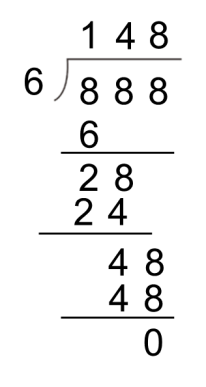 答：动车平均每时行驶148千米。